IntroductionPlease allow the PEC candidate to observe a towage operation with the explanation of towage safety and procedures (if a towage operation is not possible a full familiarisation and procedures explanation should be carried out). This form should then be completed and returned in confidence to the Harbour Master as soon as possible.Towage operationAssessmentGeneral remarksTug skipper declaration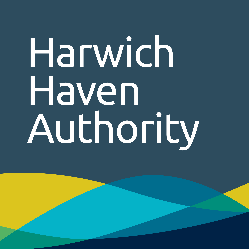 PEC towage familiarisation NameVesselLOAAct from / toDateTimeAct to / fromTideWeatherGoodSatisfactoryInsufficientPoorGeneral towage communications proceduresKnowledge of tug specifications (bollard pull etc) pull / gearKnowledge of towage proceduresKnowledge of towage safetyKnowledge of tug manoeuvringSignatureDateName (PRINT)